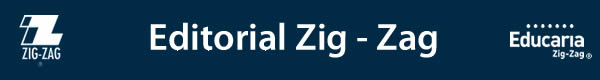 Novedades Ediciones El Mercurio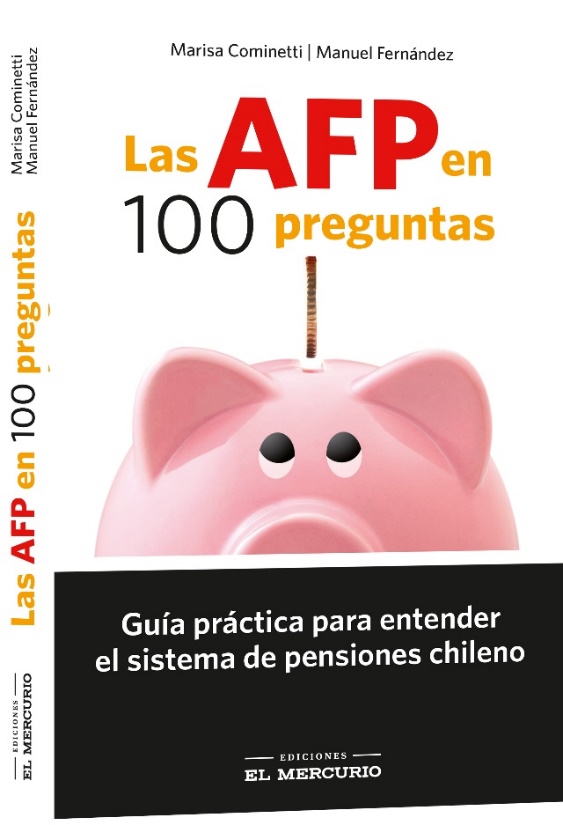 Las AFP en 100 preguntasAutor: Marisa Cominetti y Manuel FernándezPáginas: 212Formato: 15 x 24 cmCód. interno: 60067ISBN: 978-956-9986-37-6Precio: $14.900 + IVAUna guía práctica dirigida a todo lector, joven o adulto, que quiera hacer rendir su dinero y mejorar sus inversiones. Descubra, en forma fácil y amena, cómo aplicar los términos financieros y económicos que le permitan disfrutar de unos verdaderos “años dorados”.Entender a cabalidad el sistema de pensiones chileno es una labor bastante difícil para el ciudadano común, ya que está rodeado de una serie de complejidades, mitos o nebulosas de las que muy pocos tienen claridad; y que aquí los autores se proponen resolver. ¿Cómo funciona este mecanismo? ¿Cuánta plata mensual de su sueldo va al ahorro previsional? ¿Cuánto cobra de comisión el administrador de sus fondos? ¿Son las APF dueñas del dinero? ¿Qué propone la actual reforma al sistema de pensiones? Son algunas de las inquietudes que podrá descifrar en este libro y que le permitirán tomar mejores decisiones para su futuro.